Packliste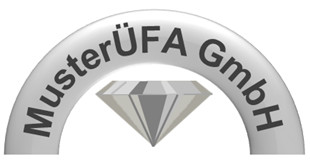 Bestellformulare350 -> ausdruckenKlemmbrett4 -> VorhandenDurchdruck1 Packung -> VorhandenKataloge6 -> ausdruckenTacker3 -> VorhandenLocher1 -> VorhandenTaschenrechner4 -> Jeder selbst mitbringenKugelschreiberMindestens 8 -> EdekaStehtische3 -> SchuleTischhussen3 -> VorhandenTischschleifen3 -> VorhandenLuftballons(Blau/Gelb)So viele wie möglich -> EdekaBeamer1 -> Herr M.Give-aways175-225 -> bestelltMaoam, Tütchen, SchleifenLogo(Plakat)AusdruckenKarton (Pyramide)KerstinTisch1 -> UlmObstkorbExtralisteLeere VerpackungenSiehe Extraliste Leinwand1 -> SchuleFlyer250 -> bestellt  3-4 TageFlaschen für Flip6 Black Forest FlaschenMülltüteVorhandenKörbe/Schüsseln2 -> SchülerTesa3 Rollen -> SchuleFliegen10 Stück -> AlexHalstücher12 Stück -> bestelltNamensschilderVorhanden